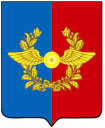 Российская ФедерацияИркутская областьУсольское районное муниципальное образованиеА Д М И Н И С Т Р А Ц И Я Городского поселенияСреднинского муниципального образованияОт 18.12.2017г.                                 п. Средний                                 № 96П О С Т А Н О В Л Е Н И ЕОб утверждении административного регламента предоставления муниципальной услуги «Выдача разрешения на строительство, реконструкцию объекта капитального строительства на территории городского поселения Среднинского муниципального образования»В соответствии с Градостроительным кодексом Российской Федерации, Федеральным законом от 27.07.2010 N 210-ФЗ "Об организации предоставления государственных и муниципальных услуг", Федеральным законом от 06.10.2003г. № 131-ФЗ "Об общих принципах организации местного самоуправления в Российской Федерации", руководствуясь Уставом городского поселения Среднинского муниципального образования, глава городского поселения Среднинского муниципального образования П О С Т А Н О В Л Я Е Т:1. Утвердить административный регламент предоставления муниципальной услуги «Выдача разрешения на строительство, реконструкцию объекта капитального строительства на территории городского поселения Среднинского муниципального образования» (приложение №1);2. Специалисту-делопроизводителю: опубликовать данное постановление в газете «Новости» и разместить  на официальном сайте в сети «Интернет»;3. Контроль за исполнением настоящего постановления оставляю за собой.Исполняющий обязанности главы городского поселенияСреднинского муниципального образования                                         Т.Е.СагитоваАДМИНИСТРАТИВНЫЙРЕГЛАМЕНТ ПРЕДОСТАВЛЕНИЯ МУНИЦИПАЛЬНОЙ УСЛУГИ " ВЫДАЧА РАЗРЕШЕНИЯ НА СТРОИТЕЛЬСТВО, РЕКОНСТРУКЦИЮ ОБЪЕКТА КАПИТАЛЬНОГО СТРОИТЕЛЬСТВА НА ТЕРРИТОРИИ ГОРОДСКОГО ПОСЕЛЕНИЯ СРЕДНИНСКОГО МУНИЦИПАЛЬНОГО ОБРАЗОВАНИЯ "I. ОБЩИЕ ПОЛОЖЕНИЯ1.1. Предмет регулирования административного регламентаАдминистративный регламент предоставления муниципальной услуги " Выдача разрешения на строительство, реконструкцию объекта капитального строительства на территории городского поселения Среднинского муниципального образования" (далее - административный регламент) разработан в целях упорядочения административных процедур и административных действий, повышения качества предоставления и доступности муниципальной услуги, устранения избыточных действий и избыточных административных процедур, сокращения количества документов, представляемых заявителями для получения муниципальной услуги, применения новых оптимизированных форм документов, снижения количества взаимодействий заявителей с должностными лицами, сокращения срока предоставления муниципальной услуги, а также сроков исполнения отдельных административных процедур и административных действий в рамках предоставления муниципальной услуги, если это не противоречит федеральным законам, нормативным правовым актам Президента Российской Федерации и Правительства Российской Федерации, нормативным правовым актам Иркутской области, муниципальным правовым актам.
 1.2. Заявители, имеющие право на получение муниципальной услуги.1.2.1. Заявителями являются получатели муниципальной услуги, а также их представители, действующие в силу полномочий, основанных на оформленной в установленном законодательством Российской Федерации порядке доверенности, на указании федерального закона либо на акте уполномоченного на то государственного органа или органа местного самоуправления (далее - представители).
1.2.2. Получателями муниципальной услуги являются физические и юридические лица, осуществляющие на принадлежащем им земельном участке строительство, реконструкцию объектов капитального строительства, а также выполнение инженерных изысканий, подготовку проектной документации для их строительства, реконструкции.1.2.3. Разрешение на строительство - документ, который подтверждает соответствие проектной документации требованиям, установленным градостроительным регламентом (за исключением случая, предусмотренного частью 1.1 статьи 51 ГрК РФ), проектом планировки территории и проектом межевания территории (за исключением случаев, если в соответствии с ГрК РФ подготовка проекта планировки территории и проекта межевания территории не требуется), при осуществлении строительства, реконструкции объекта капитального строительства, не являющегося линейным объектом (далее - требования к строительству, реконструкции объекта капитального строительства), или требованиям, установленным проектом планировки территории и проектом межевания территории, при осуществлении строительства, реконструкции линейного объекта, а также допустимость размещения объекта капитального строительства на земельном участке в соответствии с разрешенным использованием такого земельного участка и ограничениями, установленными в соответствии с земельным и иным законодательством Российской Федерации. Разрешение на строительство дает застройщику право осуществлять строительство, реконструкцию объекта капитального строительства, за исключением случаев, предусмотренных ГрК РФ.

1.2.4. Выдача разрешения на строительство - комплекс мероприятий, связанных с подготовкой и подписанием разрешения на строительство, продлением срока его действия, внесением в него изменений, подготовкой отказа в выдаче разрешения на строительство с указанием причин отказа, предоставлением экземпляра разрешения застройщику, а также ведением реестра выданных разрешений на строительство и предоставлением сведений из него заинтересованным лицам в установленном порядке.1.3. Требования к порядку информирования о порядке предоставления муниципальной услугиИнформирование о предоставлении  муниципальной услуги, в том числе о месте нахождения и графике работы органа администрации городского поселения Среднинского МО (далее – орган администрации), предоставляющего муниципальную услугу, осуществляется: 1.3.1. В органе администрации,  предоставляющем муниципальную услугу: в устной форме при личном обращении; с использованием телефонной/факсимильной связи; посредством обращения через официальный сайт Среднинского муниципального образования в сети «Интернет» (http://srednyadm.ru);посредством обращения через электронную почту (e-mail: admsred@mail.ru);  посредством почтовой связи по адресу: 665475 Иркутская обл. Усольский р-н р.п. Средний ул. 3-я Степная 1А. 1.3.2. Посредством размещения информации в федеральной государственной информационной системе «Единый портал государственных и муниципальных услуг (функций)». 1.4. Муниципальная услуга  «Выдача разрешения на строительство, реконструкцию объекта капитального строительства на территории городского поселения Среднинского муниципального образования» на территории городского поселения Среднинского МО осуществляется специалистами Администрации городского поселения Среднинского муниципального образования. Местонахождение: 665475 Иркутская обл. Усольский р-н р.п. Средний ул.3-я Степная 1А. 1.5. Консультирование по вопросам предоставления муниципальной услуги осуществляется бесплатно. Специалист, осуществляющий консультирование (посредством телефона или лично) по вопросам предоставления муниципальной услуги, должен корректно и внимательно относиться к заявителям. При консультировании по телефону специалист должен назвать свою фамилию, имя и отчество, должность, а затем в вежливой форме четко и подробно проинформировать обратившегося по интересующим его вопросам. Если специалист не может ответить на вопрос самостоятельно, либо подготовка ответа требует продолжительного времени, он может предложить обратившемуся обратиться письменно либо назначить другое удобное  для заинтересованного лица время для получения информации. Рекомендуемое время для телефонного разговора не более 10 минут, личного устного информирования – не более 15 минут. Индивидуальное письменное информирование (по электронной почте) осуществляется путем направления электронного письма на адрес  электронной почты заявителя и должно содержать четкий ответ на поставленные вопросы. 1.6. Информационные стенды, размещенные в органе администрации, предоставляющем муниципальную услугу,  должны содержать: режим работы специалиста администрации, предоставляющего  муниципальную услугу; адрес официального сайта администрации городского поселения Среднинского муниципального образования, адрес электронной почты органа администрации, предоставляющего муниципальную услугу; почтовый адрес, телефоны, фамилия специалиста администрации, предоставляющего муниципальную услугу; порядок получения консультаций о предоставлении муниципальной услуги; порядок и сроки предоставления муниципальной услуги; образцы заявлений о предоставлении муниципальной услуги и образцы заполнения таких заявлений; перечень документов, необходимых для предоставления муниципальной услуги; основания для отказа в приеме документов о предоставлении муниципальной услуги, в предоставлении муниципальной услуги; досудебный (внесудебный) порядок обжалования решений и действий (бездействия) органа администрации, предоставляющего муниципальную услугу, а также его должностных лиц и муниципальных служащих; иную информацию, необходимую для получения муниципальной услуги. Такая же информация размещается на официальном сайте  администрации городского поселения Среднинского муниципального образования в сети Интернет (http://srednyadm.ru/). 1.7. График работы и информация о месте нахождения, справочных телефонах администрации городского поселения Среднинского муниципального образования, предоставляющих муниципальную услугу. Таблица 1.7.1 В случае изменения вышеуказанного графика, а также контактных телефонов и электронных адресов, в настоящий административный регламент вносятся соответствующие изменения. Информация об изменениях также размещается в средствах массовой информации и на официальном сайте администрации городского поселения Среднинского муниципального образования. Порядок получения информации заявителем, по вопросам  предоставления муниципальной услуги и услуг, которые являются необходимыми и обязательными для предоставления муниципальной услуги, сведений о ходе предоставления указанных услуг, размещен в федеральной государственной информационной системе «Единый  портал государственных и муниципальных услуг (функций)». II. СТАНДАРТ ПРЕДОСТАВЛЕНИЯ МУНИЦИПАЛЬНОЙ УСЛУГИ2.1. Наименование муниципальной услугиНаименование муниципальной услуги:  " Выдача разрешения на строительство, реконструкцию объекта капитального строительства на территории городского поселения Среднинского муниципального образования".2.2. Наименование органа, предоставляющего муниципальную услугу: администрация городского поселения Среднинского муниципального образования (далее - администрация).2.3. Результат предоставления муниципальной услугиРезультатом предоставления муниципальной услуги является:
- выдача разрешения на строительство;

- выдача уведомления об отказе в разрешении на строительство.
 2.4. Срок предоставления муниципальной услуги Срок предоставления муниципальной услуги, в том числе выдачи (направления) документов, являющихся результатом предоставления муниципальной услуги, не должен превышать семь рабочих дней со дня поступления заявления (обращения, запроса) от заявителя, оформленного в соответствии с требованиями настоящего административного регламента.2.5. Правовые основания для предоставления муниципальной услуги, предусматривающие перечень нормативных правовых актов, непосредственно регулирующих предоставление муниципальной услугиНормативные правовые акты, в соответствии с которыми осуществляется предоставление муниципальной услуги:

1) Градостроительный кодекс Российской Федерации 2) Федеральный закон Российской Федерации от 27.07.2010 N 210-ФЗ "Об организации предоставления государственных и муниципальных услуг"; 3) Федеральный закон Российской Федерации от 6 октября 2003 года N 131-ФЗ "Об общих принципах организации местного самоуправления в Российской Федерации";4) Приказ Министерства строительства и жилищно-коммунального хозяйства РФ от 19 февраля 2015 г. N 117/пр "Об утверждении формы разрешения на строительство и формы разрешения на ввод объекта в эксплуатацию";5) Постановление Правительства Российской Федерации от 4 июля 2017г. №788 «О направлении документов, необходимых для выдачи разрешения на строительство и разрешения на ввод в эксплуатацию, в электронной форме ». 

 2.6. Исчерпывающий перечень документов, необходимых в соответствии с законодательными или иными нормативными правовыми актами для предоставления муниципальной услуги: 

 2.6.1. В целях строительства, реконструкции объекта капитального строительства застройщик представляет: 1) заявление о выдаче разрешения на строительство (приложение №1/ 2 к настоящему регламенту).

2) правоустанавливающие документы на земельный участок;

2.1) при наличии соглашения о передаче в случаях, установленных бюджетным законодательством Российской Федерации, органом государственной власти (государственным органом), Государственной корпорацией по атомной энергии "Росатом", Государственной корпорацией по космической деятельности "Роскосмос", органом управления государственным внебюджетным фондом или органом местного самоуправления полномочий государственного (муниципального) заказчика, заключенного при осуществлении бюджетных инвестиций, - указанное соглашение, правоустанавливающие документы на земельный участок правообладателя, с которым заключено это соглашение;

3) градостроительный план земельного участка, выданный не ранее чем за три года до дня представления заявления на получение разрешения на строительство, или в случае выдачи разрешения на строительство линейного объекта реквизиты проекта планировки территории и проекта межевания территории;

4) материалы, содержащиеся в проектной документации:

а) пояснительная записка;

б) схема планировочной организации земельного участка, выполненная в соответствии с информацией, указанной в градостроительном плане земельного участка, с обозначением места размещения объекта капитального строительства, подъездов и проходов к нему, границ зон действия публичных сервитутов, объектов археологического наследия;

в) схема планировочной организации земельного участка, подтверждающая расположение линейного объекта в пределах красных линий, утвержденных в составе документации по планировке территории применительно к линейным объектам;

г) архитектурные решения;

д) сведения об инженерном оборудовании, сводный план сетей инженерно-технического обеспечения с обозначением мест подключения (технологического присоединения) проектируемого объекта капитального строительства к сетям инженерно-технического обеспечения;

е) проект организации строительства объекта капитального строительства;

ж) проект организации работ по сносу или демонтажу объектов капитального строительства, их частей;

з) перечень мероприятий по обеспечению доступа инвалидов к объектам здравоохранения, образования, культуры, отдыха, спорта и иным объектам социально-культурного и коммунально-бытового назначения, объектам транспорта, торговли, общественного питания, объектам делового, административного, финансового, религиозного назначения, объектам жилищного фонда в случае строительства, реконструкции указанных объектов при условии, что экспертиза проектной документации указанных объектов не проводилась в соответствии со статьей 49 ГрК РФ;

5) положительное заключение экспертизы проектной документации объекта капитального строительства (применительно к отдельным этапам строительства в случае, предусмотренном частью 12.1 статьи 48 ГрК РФ), если такая проектная документация подлежит экспертизе в соответствии со статьей 49 ГрК РФ, положительное заключение государственной экспертизы проектной документации в случаях, предусмотренных частью 3.4 статьи 49 ГрК РФ, положительное заключение государственной экологической экспертизы проектной документации в случаях, предусмотренных частью 6 статьи 49 ГрК РФ;

5.1) заключение, предусмотренное частью 3.5 статьи 49 ГрК РФ, в случае использования модифицированной проектной документации;

6) разрешение на отклонение от предельных параметров разрешенного строительства, реконструкции (в случае, если застройщику было предоставлено такое разрешение в соответствии со статьей 40 ГрК РФ);

7) согласие всех правообладателей объекта капитального строительства в случае реконструкции такого объекта, за исключением указанных в подпункте 6.2 настоящей части случаев реконструкции многоквартирного дома;

7.1) в случае проведения реконструкции государственным (муниципальным) заказчиком, являющимся органом государственной власти (государственным органом), Государственной корпорацией по атомной энергии "Росатом", Государственной корпорацией по космической деятельности "Роскосмос", органом управления государственным внебюджетным фондом или органом местного самоуправления, на объекте капитального строительства государственной (муниципальной) собственности, правообладателем которого является государственное (муниципальное) унитарное предприятие, государственное (муниципальное) бюджетное или автономное учреждение, в отношении которого указанный орган осуществляет соответственно функции и полномочия учредителя или права собственника имущества, - соглашение о проведении такой реконструкции, определяющее в том числе условия и порядок возмещения ущерба, причиненного указанному объекту при осуществлении реконструкции;

7.2) решение общего собрания собственников помещений и машино-мест в многоквартирном доме, принятое в соответствии с жилищным законодательством в случае реконструкции многоквартирного дома, или, если в результате такой реконструкции произойдет уменьшение размера общего имущества в многоквартирном доме, согласие всех собственников помещений и машино-мест в многоквартирном доме;

8) копия свидетельства об аккредитации юридического лица, выдавшего положительное заключение негосударственной экспертизы проектной документации, в случае, если представлено заключение негосударственной экспертизы проектной документации;

9) документы, предусмотренные законодательством Российской Федерации об объектах культурного наследия, в случае, если при проведении работ по сохранению объекта культурного наследия затрагиваются конструктивные и другие характеристики надежности и безопасности такого объекта.

Документы, указанные в подпункте 2 настоящего пункта, направляются заявителем самостоятельно, если указанные документы (их копии или сведения, содержащиеся в них) отсутствуют в Едином государственном реестре недвижимости.

2.6.2. В целях строительства, реконструкции объекта индивидуального жилищного строительства застройщик представляет:1) заявление о выдаче разрешения на строительство (приложение №1/3 к настоящему регламенту).

2) правоустанавливающие документы на земельный участок;

3) градостроительный план земельного участка;

4) схема планировочной организации земельного участка с обозначением места размещения объекта индивидуального жилищного строительства;

5) описание внешнего облика объекта индивидуального жилищного строительства в случае, если строительство или реконструкция объекта индивидуального жилищного строительства планируется в границах территории исторического поселения федерального или регионального значения, за исключением случая, предусмотренного частью 10.2 статьи 51 ГрК РФ. Описание внешнего облика объекта индивидуального жилищного строительства включает в себя его описание в текстовой форме и графическое описание. Описание внешнего облика объекта индивидуального жилищного строительства в текстовой форме включает в себя указание на параметры объекта индивидуального жилищного строительства, цветовое решение его внешнего облика, планируемые к использованию строительные материалы, определяющие внешний облик такого объекта, а также описание иных характеристик такого объекта, требования к которым установлены градостроительным регламентом в качестве требований к архитектурным решениям объекта капитального строительства. Графическое описание представляет собой изображение внешнего облика объекта индивидуального жилищного строительства, включая его фасады и конфигурацию объекта.

Документы, указанные в подпункте 2 настоящего пункта, направляются заявителем самостоятельно, если указанные документы (их копии или сведения, содержащиеся в них) отсутствуют в Едином государственном реестре недвижимости.2.6.3. В целях продления срока действия разрешения на строительство застройщик не менее чем за шестьдесят дней до истечения срока действия такого разрешения представляет:

1) заявление о продления срока действия разрешения на строительство с указанием в нем срока, на который необходимо продлить разрешение на строительство, причин, по которым строительство объекта не окончено в срок;

2) договор поручительства банка за надлежащее исполнение застройщиком обязательств по передаче жилого помещения по договору участия в долевом строительстве или договор страхования гражданской ответственности лица, привлекающего денежные средства для долевого строительства многоквартирного дома и (или) иных объектов недвижимости (застройщика), за неисполнение или ненадлежащее исполнение обязательств по передаче жилого помещения по договору участия в долевом строительстве в случае, если заявление о продлении срока действия разрешения на строительство подается застройщиком, привлекающим на основании договора участия в долевом строительстве, предусматривающего передачу жилого помещения, денежные средства граждан и юридических лиц для долевого строительства многоквартирного дома и (или) иных объектов недвижимости.

2.6.4. Внесение изменений в разрешение на строительство осуществляется на любом из следующих оснований:

1) после выдачи разрешения на строительство произошла смена правообладателя земельного участка;

2) после выдачи разрешения на строительство произошло изменение границ земельного участка путем объединения земельных участков;

3) после выдачи разрешения на строительство произошло изменение границ земельного участка путем раздела, перераспределения, выдела;

4) внесение изменений в проектную документацию, вызванных объективной необходимостью, которые выявились в процессе строительства, реконструкции, капитального ремонта объекта капитального строительства, не зависящих от воли застройщика.

В целях внесения изменений в разрешение на строительство застройщик представляет:

1) заявление;

2) уведомление о переходе прав на земельный участок (если основанием внесения изменений в разрешение на строительство является смена правообладателя земельного участка);

3) уведомление об образовании земельного участка (если основанием внесения изменений в разрешение на строительство является изменение границ земельного участка путем объединения земельных участков, раздела, перераспределения, выдела);

4) правоустанавливающие документы на земельный участок на нового правообладателя (если основанием внесения изменений в разрешение на строительство является смена правообладателя земельного участка, а также в Едином государственном реестре недвижимости отсутствуют сведения о правоустанавливающих документах на земельный участок);

5) градостроительный план земельного участка, образованного при разделе, перераспределении, выделе (если основанием внесения изменений в разрешение на строительство является изменение границ земельного участка путем раздела, перераспределения, выдела);

6) проектная документация с учетом внесенных изменений, подтверждающих объективную необходимость, которая выявилась в процессе строительства, реконструкции, капитального ремонта объекта капитального строительства, не зависящими от воли застройщика. В случае если в соответствии со статьей 49 ГрК РФ проектная документация подлежит экспертизе, застройщик представляет положительное заключение экспертизы проектной документации объекта капитального строительства с учетом внесенных в нее изменений.
2.6.5. Заявитель вправе направить заявление и прилагаемые документы в электронной форме с использованием федеральной государственной информационной системы "Единый портал государственных и муниципальных услуг (функций)".
2.6.6. При обращении в электронной форме за получением муниципальной услуги заявление и каждый прилагаемый к нему документ подписываются допустимым видом электронной подписи.
2.6.7. Заявление и приложенные к нему документы не должны содержать подчисток, приписок, зачеркнутых слов и иных недоговоренных исправлений, тексты в них должны быть написаны разборчиво, без сокращений.2.6.8. Документы, прилагаемые к заявлению, представляются в подлинниках или копиях. Копии документов, прилагаемые к заявлению, представляются с предъявлением подлинников либо заверенными в нотариальном порядке.
2.6.9. Приём заявления о предоставлении муниципальной услуги и прилагаемых к нему документов и выдача  разрешения на строительство или отказ в предоставлении муниципальной услуги осуществляется в здании администрации городского поселения Среднинского по адресу: Иркутская обл. Усольский р-н р.п. Средний ул. 3-я Степная 1А каб. №8 либо с использованием федеральной государственной информационной системы "Единый портал государственных и муниципальных услуг (функций)".

2.6.10. Непредставление заявителем документов, которые он вправе представить по собственной инициативе, не является основанием для отказа в предоставлении услуги.

2.6.11. Запрещается требовать от заявителя:

- представления документов и информации или осуществления действий, представление или осуществление которых не предусмотрено нормативными правовыми актами, регулирующими отношения, возникающие в связи с предоставлением муниципальной услуги;

- представления документов и информации, которые в соответствии с нормативными правовыми актами Российской Федерации, нормативными правовыми актами Иркутской области  и муниципальными правовыми актами находятся в распоряжении органа, предоставляющего муниципальную услугу, других органов местного самоуправления и государственных органов и (или) подведомственных им организаций, участвующих в предоставлении муниципальной услуги, а также территориальных органов федеральных органов исполнительной власти, территориальных подразделений органов государственных внебюджетных фондов (за исключением документов, указанных в части 6 статьи 7 Федерального закона N 210 "Об организации предоставления государственных и муниципальных услуг").2.7. Исчерпывающий перечень оснований для отказа в приеме документов, необходимых для предоставления муниципальной услуги:1) подача заявления и документов неуполномоченным лицом;

2) представление заявления и документов, которые не соответствуют требованиям законодательства и требованиям регламента, в том числе форма заявления;

В случае выявления изложенных в настоящем пункте оснований, заявление с приложенными документами возвращается заявителю без регистрации с устным разъяснением причин отказа в приеме заявления и документов для предоставления муниципальной услуги, а также последствий устранения данных оснований.

После устранения обстоятельств, послуживших основанием для отказа в приеме заявления и документов, Заявитель вправе подать документы повторно.
В случае подачи заявления в форме электронного документа с использованием «Единого портала государственных и муниципальных услуг (функций)», заявление к рассмотрению не принимается при:

- непредставлении требуемых документов в электронной форме;

- отсутствии или неполноте в заявлении обязательных сведений;- отсутствии допустимого вида электронной подписи заявителя.

В указанных случаях в течение 2 рабочих дней со дня регистрации заявления  заявителю направляется электронное сообщение с указанием причины возврата заявления.
2.8. Исчерпывающий перечень оснований для отказа в предоставлении муниципальной услуги2.8.1. Основаниями для отказа в выдаче разрешения на строительство являются:

1) отсутствие документов, предусмотренных подпунктом 2 пункта 2.6.1 и подпунктом 2 пункта 2.6.2. регламента, которые заявитель предоставляет самостоятельно, если указанные документы (их копии или сведения, содержащиеся в них) отсутствуют в Едином государственном реестре недвижимости;

2) несоответствие представленных документов требованиям к строительству, реконструкции объекта капитального строительства, установленным на дату выдачи представленного для получения разрешения на строительство градостроительного плана земельного участка, или в случае выдачи разрешения на строительство линейного объекта требованиям проекта планировки территории и проекта межевания территории, а также разрешенному использованию земельного участка и (или) ограничениям, установленным в соответствии с земельным и иным законодательством Российской Федерации, требованиям, установленным в разрешении на отклонение от предельных параметров разрешенного строительства, реконструкции.

2.8.2. Основаниями для отказа в продлении срока действия разрешения на строительство являются:

1) отсутствие документов, предусмотренных подпунктом 2 пункта 2.6.3. регламента;

2) если строительство, реконструкция, капитальный ремонт объекта капитального строительства не начаты до истечения срока подачи такого заявления.

2.8.3. Основаниями для отказа во внесении изменений в разрешение на строительство являются:

1) отсутствие в уведомлении о переходе прав на земельный участок, права пользования недрами, об образовании земельного участка реквизитов документов, предусмотренных пунктами 1 - 4 части 21.10 статьи 51 ГрК РФ, или отсутствие правоустанавливающего документа на земельный участок в случае, указанном в части 21.13 статьи 51 ГрК РФ;

2) недостоверность сведений, указанных в уведомлении о переходе прав на земельный участок, права пользования недрами, об образовании земельного участка;

3) несоответствие планируемого размещения объекта капитального строительства требованиям градостроительного плана земельного участка в случае, предусмотренном частью 21.7 статьи 51 ГрК РФ;

4) непредставление документов, подтверждающих объективную необходимость внесения изменений в проектную документацию, которая выявилась в процессе строительства, реконструкции, капитального ремонта объекта капитального строительства, не зависящими от воли застройщика (проектная документация с учетом внесенных изменений, а также в случае если в соответствии со статьей 49 ГрК РФ положительное заключение экспертизы проектной документации объекта капитального строительства с учетом внесенных в нее изменений.

2.8.4. Основания для приостановления в предоставлении муниципальной услуги: отсутствуют.
 2.9. Размер платы, взимаемой с заявителя при предоставлении муниципальной услуги, и способы ее взимания в случаях, предусмотренных федеральными законами, принимаемыми в соответствии с ними иными нормативными правовыми актами Российской Федерации, нормативными правовыми актами субъекта Российской Федерации:  предоставление муниципальной услуги осуществляется бесплатно.2.10. Максимальный срок ожидания в очереди при подаче запроса о предоставлении муниципальной услуги и при получении результата предоставления такой услуги2.10.1. Максимальный срок ожидания в очереди при подаче запроса (заявления) о предоставлении муниципальной услуги и при получении результата предоставления такой услуги не должен превышать 15 минут.

2.10.2. Срок ожидания в очереди для получения консультации не должен превышать 15 минут.
2.11. Срок регистрации запроса заявителя о предоставлении муниципальной услуги:2.11.1. Регистрация запроса (заявления) заявителя о предоставлении муниципальной услуги – 1 рабочий день.

2.11.2. Срок регистрации запроса (заявления) заявителя о предоставлении муниципальной услуги не должен превышать 15 минут. Регистрация осуществляется в журнале регистрации заявок на предоставление государственных и муниципальных услуг.

 2.12. Требования к помещениям, в которых предоставляется муниципальная услуга, к залу ожидания, местам заполнения заявлений о предоставлении муниципальной услуги, информационным стендам с образцами их заполнения и перечнем документов, необходимых для предоставления муниципальной услуги: 2.12.1. Помещения, в которых предоставляется муниципальная услуга, должны соответствовать санитарно-гигиеническим правилам и нормативам, правилам пожарной безопасности, безопасности труда. Помещения оборудуются системами вентилирования воздуха, средствами оповещения о возникновении чрезвычайной ситуации. На видном месте размещаются схемы размещения средств пожаротушения и путей эвакуации людей. Предусматривается оборудование доступного места общественного пользования (туалет). 2.12.2. Для ожидания заявителями приёма, заполнения необходимых для получения муниципальной услуги документов отводятся места, оборудованные стульями, столами (стойками) для возможности оформления документов, обеспечиваются ручками, бланками документов. Количество мест ожидания определяется исходя из фактической нагрузки и возможности их размещения в помещении. 2.12.3. Информационные стенды размещаются на видном, доступном месте. Оформление информационных листов осуществляется удобным для чтения шрифтом - TimesNewRoman, формат листа А-4; текст - прописные буквы, размером шрифта N 16 - обычный, наименование - заглавные буквы, размером шрифта N 16 - жирный, поля - , вкруговую. Тексты материалов должны быть напечатаны без исправлений, наиболее важная информация выделяется жирным шрифтом. При оформлении информационных материалов в виде образцов заявлений на получение муниципальной услуги, образцов заявлений, перечней документов требования к размеру шрифта и формату листа могут быть снижены.2.15. Показатели доступности и качества муниципальной услуги.

2.15.1. Показателями доступности муниципальной услуги являются:
- информирование заявителей о предоставлении муниципальной услуги;
- оборудование территорий, прилегающих к месторасположению администрации Среднинского муниципального образования;- оборудование местами парковки автотранспортных средств, в том числе для лиц с ограниченными возможностями; - местами общего пользования; - оборудование мест ожидания и мест приема заявителей стульями, столами, обеспечение канцелярскими принадлежностями для предоставления возможности оформления документов;-  время, затраченное на получение конечного результата муниципальной услуги.
2.15.2. Показателями качества муниципальной услуги являются:
- соблюдение сроков и последовательности выполнения всех административных процедур, предусмотренных настоящим административным регламентом;
- количество обоснованных жалоб заявителей о несоблюдении порядка выполнения административных процедур, сроков регистрации запроса и предоставления муниципальной услуги, об отказе в исправлении допущенных опечаток и ошибок в выданных в результате предоставления муниципальной услуги документах либо о нарушении срока таких исправлений, а также в случае затребования должностными лицами администрации Среднинского муниципального образования документов, платы, не предусмотренных настоящим административным регламентом.2.16. Иные требования, в том числе учитывающие особенности предоставления муниципальной услуги в многофункциональных центрах предоставления государственных и муниципальных услуг и особенности предоставления муниципальной услуги в электронной форме:2.16.1. Предоставление муниципальной услуги в электронной форме осуществляется в соответствии с этапами перехода на предоставление услуг (функций) в электронном виде, прилагаемыми к распоряжению Правительства Российской Федерации от 17 декабря 2009 года № 1993-р и предусматривает пять этапов:I этап – возможность получения информации о муниципальной услуге посредством Портала;II этап – возможность копирования и заполнения в электронном виде форм заявлений и иных документов, необходимых для получения муниципальной услуги, размещенных на Портале;III этап – возможность в целях получения муниципальной услуги представления документов в электронном виде с использованием Портала;IV этап – возможность осуществления мониторинга хода предоставления муниципальной услуги с использованием Портала;V этап – возможность получения результата предоставления муниципальной услуги в электронном виде с использованием Портала.2.16.2. При обращении за предоставлением муниципальной услуги в электронной форме заявитель либо его представитель использует электронную подпись в порядке, установленном законодательством. Перечень классов средств электронной подписи, которые допускаются к использованию при обращении за получением муниципальной услуги, оказываемой с применением усиленной квалифицированной электронной подписи, устанавливается в соответствии с законодательством.2.16.3. При направлении запроса о предоставлении муниципальной услуги в электронной форме заявитель вправе приложить к заявлению о предоставлении муниципальной услуги документы, указанные в пунктах 2.6.1; 2.6.2.; 2.6.3.; 2.6.4. настоящего административного регламента, которые формируются и направляются в виде отдельных файлов в соответствии с требованиями законодательства.2.16.4. При направлении заявления и прилагаемых к нему документов в электронной форме представителем заявителя, действующим на основании доверенности, доверенность должна быть представлена в форме электронного документа, подписанного электронной подписью уполномоченного лица, выдавшего (подписавшего) доверенность.2.16.5. В течение 2 рабочих дней с даты направления запроса о предоставлении муниципальной услуги в электронной форме заявитель предоставляет в уполномоченный орган документы, представленные в пунктах 2.6.1. и 2.6.2.  административного регламента. 2.16.6. Для обработки персональных данных при регистрации субъекта персональных данных на Портале получение согласия заявителя в соответствии с требованиями статьи 6 Федерального закона от 27 июля 2006 года № 152-ФЗ «О персональных данных» не требуется.2.16.7. Предоставление муниципальной услуги в многофункциональных центрах предоставления государственных и муниципальных услуг не осуществляется в связи с отсутствием технических возможностей.III. СОСТАВ, ПОСЛЕДОВАТЕЛЬНОСТЬ И СРОКИ ВЫПОЛНЕНИЯ АДМИНИСТРАТИВНЫХ ПРОЦЕДУР, ТРЕБОВАНИЯ К ПОРЯДКУ ИХ ВЫПОЛНЕНИЯ3.1. Предоставление муниципальной услуги включает в себя следующие административные процедуры:- прием и регистрация пакета документов на предоставление муниципальной услуги - в течение 1рабочего дня;

- проверка полноты и соответствия установленным требованиям пакета документов и направление межведомственного запроса в иные органы власти, в случае необходимости;

- принятие решения по результатам рассмотрения заявления и документов в соответствии с настоящим административным регламентом и подготовка документов, соответствующих принятому решению;- направление через "Единый портал государственных и муниципальных услуг (функций)" либо выдача подготовленных документов лично;
3.2. Блок-схема предоставления муниципальной услуги приведена в приложении №1/4  к настоящему административному регламенту.

3.3. Прием и регистрация заявления и документов

3.3.1. Юридическим фактом, являющимся основанием для начала исполнения данной административной процедуры, является поступление заявления и прилагаемых к нему документов в соответствии с настоящим административным регламентом.
3.3.2. Специалист, ответственный за прием и регистрацию заявления в день поступления заявления и прилагаемых документов осуществляет: - проверку наличия документов, подтверждающих личность заявителя либо его законного представителя;

- проверку наличия документа, подтверждающего статус и полномочия законного представителя либо доверенного лица в случае, если заявителя представляет лицо, уполномоченное заявителем;

- прием и регистрацию заявления в журнале регистрации заявок на предоставление государственных и муниципальных услуг, на копии заявления ставит подпись и штамп с указанием номера регистрации, даты приема документов от заявителя, даты получения результата предоставленной услуги, передает заявителю под роспись о получении копии заявления (иной документ) со штампом о регистрации в течение 15 минут с момента обращения заявителя. 
3.4. Рассмотрение заявления и принятие решения3.4.1.  Проверка полноты и соответствия установленным требованиям пакета документов и направление межведомственного запроса в органы государственной власти3.4.1.1.  Юридическим фактом, являющимся основанием для начала исполнения административной процедуры является зарегистрированный запрос с прилагаемыми документами.

3.4.1.2. Специалист администрации проверяет запрос о предоставлении муниципальной услуги и приложенные к нему документы на соответствие требованиям настоящего регламента.

В случае если заявителем не были представлены документы, получаемые по каналам межведомственного взаимодействия, специалист администрации запрашивает их в соответствующих органах:

- в Федеральной службе государственной регистрации, кадастра и картографии о предоставлении выписки из Единого государственного реестра прав на недвижимое имущество с ним (ЕГРП) о правах заявителя. 
3.4.2. Проверка представленных заявителем сведений, рассмотрение заявленияСпециалист администрации, ответственный за предоставление муниципальной услуги осуществляет проверку соответствия проектной документации или схемы планировочной организации земельного участка с обозначением места размещения объекта индивидуального жилищного строительства требованиям градостроительного плана земельного участка либо в случае выдачи разрешения на строительство линейного объекта требованиям проекта планировки территории и проекта межевания территории, а также красным линиям. В случае выдачи лицу разрешения на отклонение от предельных параметров разрешенного строительства, реконструкции проводится проверка проектной документации или указанной схемы планировочной организации земельного участка на соответствие требованиям, установленным в разрешении на отклонение от предельных параметров разрешенного строительства, реконструкции.3.4.3. Принятие решения по результатам рассмотрения заявления и документов в соответствии с настоящим административным регламентом
3.4.3.1. По результатам рассмотрения заявления и документов уполномоченный специалист администрации осуществляет оформление, подготовку, визирование и представление на последующее согласование и подписание проектов:

1) разрешения на строительство либо отказа в выдаче разрешения на строительство с указанием причин отказа;

2) продления срока действия разрешения на строительство либо отказа в продлении срока действия разрешения на строительство с указанием причин отказа;

3) внесения изменений в разрешение на строительство либо отказа во внесении изменений в разрешение на строительство с указанием причин отказа.

3.4.3.2. Разрешение на строительство оформляется в пяти подлинных экземплярах по форме, установленной приказом Министерства строительства и жилищно-коммунального хозяйства Российской Федерации от 19.02.2015 N 117/пр "Об утверждении формы разрешения на строительство и формы разрешения на ввод объекта в эксплуатацию", из которых:

1) два экземпляра выдаются заявителю под подпись в соответствующей графе журнала регистрации выданных разрешений на строительство с указанием даты и времени получения;

2) три экземпляра помещаются на хранение в администрации Среднинского МО (один - у уполномоченного специалиста в папке с документами по объекту капитального строительства, два - в архиве).

3.4.3. Окончанием предоставления муниципальной услуги является выдача либо направление посредством «Единого портала государственных и муниципальных услуг (функций)"»:

1) разрешения на строительство либо отказа в выдаче разрешения на строительство;

2) разрешения на строительство с отметкой о продлении срока его действия либо отказа в продлении срока действия разрешения на строительство;

3) копии распоряжения главы городского поселения Среднинского муниципального образования о внесении изменений в разрешение на строительство либо отказа во внесении изменений в разрешение на строительство.

О готовности документов уполномоченный специалист информирует заявителя посредством телефонной связи.

Если заявитель не явился к уполномоченному специалисту в течение указанного срока, то документы направляются заявителю посредством почтовой связи.IV. ФОРМЫ КОНТРОЛЯ ЗА ИСПОЛНЕНИЕМ АДМИНИСТРАТИВНОГО РЕГЛАМЕНТА4.1. Текущий контроль за соблюдением и исполнением настоящего Административного регламента в ходе предоставления муниципальной услуги осуществляется путём проведения проверок работников главой городского поселения Среднинского муниципального образования. 4.2. Порядок и периодичность осуществления плановых и внеплановых проверок полноты и качества предоставления муниципальной услуги, в том числе порядок и формы контроля  за полнотой и качеством предоставления муниципальной услуги: 4.2.1. Контроль  за полнотой и качеством предоставления муниципальной услуги включает в себя проведение плановых и внеплановых проверок. 4.2.2. Плановые и внеплановые проверки проводятся главой городского поселения Среднинского муниципального образования. Проведение плановых проверок полноты и качества предоставления муниципальной услуги осуществляется в соответствии с утверждённым графиком, но не реже одного раза в год. Внеплановые проверки проводятся по обращениям юридических и физических лиц с жалобами на нарушение их прав и законных интересов в ходе предоставления муниципальной услуги, а также на основании документов и сведений, указывающих на нарушение исполнения Административного регламента. В ходе плановых и внеплановых проверок: проверяется знание ответственными лицами требований настоящего Административного регламента, нормативных правовых актов, устанавливающих требования к предоставлению муниципальной услуги; проверяется соблюдение сроков и последовательности исполнения административных процедур; выявляются нарушения прав заявителей, недостатки, допущенные в ходе предоставления муниципальной услуги. 4.3. По результатам проведённых проверок в случае выявления нарушения порядка предоставления муниципальной услуги, прав заявителей виновные лица привлекаются к ответственности в соответствии с законодательством Российской Федерации и принимаются меры по устранению нарушений. 4.4. Ответственность должностных лиц, муниципальных служащих за решения и действия (бездействие), принимаемые (осуществляемые) в ходе предоставления муниципальной услуги: 4.4.1. Должностные лица, муниципальные служащие, участвующие в предоставлении муниципальной услуги, несут персональную ответственность за принятие решений и действия (бездействие) при предоставлении муниципальной услуги. 4.4.2. Персональная ответственность устанавливается в должностных инструкциях в соответствии с требованиями законодательства Российской Федерации. 4.5. Положения, характеризующие требования к порядку и формам контроля за предоставлением муниципальной услуги, в том числе со стороны граждан, их объединений и организаций. Порядок и формы контроля за предоставлением муниципальной услуги должны отвечать требованиям непрерывности и действенности (эффективности). Граждане, их объединения и организации могут контролировать предоставление муниципальной услуги путём получения письменной и устной информации о результатах проведённых проверок и принятых по результатам проверок мерах. 
   V. ДОСУДЕБНЫЙ (ВНЕСУДЕБНЫЙ) ПОРЯДОК ОБЖАЛОВАНИЯ РЕШЕНИЙ И ДЕЙСТВИЙ (БЕЗДЕЙСТВИЯ) ОРГАНА, ПРЕДОСТАВЛЯЮЩЕГО МУНИЦИПАЛЬНУЮ УСЛУГУ, А ТАКЖЕ ДОЛЖНОСТНЫХ ЛИЦ, МУНИЦИПАЛЬНЫХ СЛУЖАЩИХ5.1. Заявитель имеет право обжаловать в порядке, предусмотренном настоящим разделом действия (бездействие) администрации городского поселения Среднинского муниципального образования или исполнителя, если такие действия (бездействие) нарушают права и законные интересы заявителя. Обжалование действий (бездействия) муниципального учреждения или исполнителя в порядке, предусмотренном настоящим разделом, не является препятствием для обжалования заявителем таких действий (бездействия) в судебном порядке. Заявитель может обратиться с жалобой, в том числе в следующих случаях: 5.1.1. Нарушение срока регистрации заявления о предоставлении муниципальной услуги; 5.1.2. Нарушение срока предоставления муниципальной услуги; 5.1.3. Требование у заявителя документов, не предусмотренных нормативными правовыми актами Российской Федерации, нормативными правовыми актами субъектов Российской Федерации, муниципальными правовыми актами для предоставления муниципальной услуги; 5.1.4. Отказ в приеме документов, предоставление которых предусмотрено нормативными правовыми актами Российской Федерации, нормативными правовыми актами субъектов Российской Федерации, муниципальными правовыми актами для предоставления муниципальной услуги, у заявителя; 5.1.5. Отказ в предоставлении муниципальной услуги, если основания отказа не предусмотрены федеральными законами и принятыми в соответствии с ними иными нормативными правовыми актами Российской Федерации, нормативными правовыми актами субъектов Российской Федерации, муниципальными правовыми актами; 5.1.6. Затребование с заявителя при предоставлении муниципальной услуги платы, не предусмотренной нормативными правовыми актами Российской Федерации, нормативными правовыми актами субъектов Российской Федерации, муниципальными правовыми актами; 5.1.7. Отказ органа, предоставляющего муниципальную услугу, должностного лица органа, предоставляющего муниципальную услугу, в исправлении допущенных опечаток и ошибок в выданных в результате предоставления государственной или муниципальной услуги документах либо нарушение установленного срока таких исправлений. 5.2. Обжалование действий (бездействия) администрации городского поселения Среднинского муниципального образования, или исполнителя в порядке, предусмотренном настоящим разделом (далее - жалоба), допускается в любое время, когда заявитель узнал о нарушении своего права на предоставление муниципальной услуги. 5.3. Заявитель вправе подать жалобу в письменной форме на бумажном носителе, в электронной форме, в том числе посредством использования факсимильной связи; 5.4. Жалоба подлежит рассмотрению должностным лицом, наделенным полномочиями по рассмотрению жалоб, в течение 15 (пятнадцати) рабочих дней со дня ее регистрации, а в случае обжалования отказа органа, предоставляющего муниципальную услугу, должностного лица органа, предоставляющего муниципальную услугу, в приеме документов у заявителя либо в исправлении допущенных опечаток и ошибок или в случае обжалования нарушения установленного срока таких исправлений - в течение 5 (пяти) рабочих дней со дня ее регистрации. 5.5. Жалоба должна содержать: 5.5.1. Наименование органа, предоставляющего муниципальную услугу, данные должностного лица органа, предоставляющего муниципальную услугу, муниципального служащего, решения и действия (бездействия) которые обжалуются; 5.5.2. Фамилию, имя, отчество (последнее при наличии), адрес места жительства заявителя - физического липа, либо наименование организации, адрес места нахождения заявителя - юридического лица, а также номер контактного телефона, адрес (адреса) электронной почты, почтовый адрес, по которым должен быть направлен ответ заявителю; 5.5.3. Сведения об обжалуемых решениях и действиях начальника управления, должностного лица, либо муниципального служащего; 5.5.4. Доводы, на основании которых заявитель не согласен с действием (бездействием) управления, должностного лица, муниципального служащего. Заявителем могут быть представлены документы (при наличии), подтверждающие доводы заявителя, либо их копии. В этом случае жалоба должна содержать полный перечень прилагаемых к ней документов. 5.6. Жалоба может быть направлена по почте, через многофункциональный центр, с использованием информационно-телекоммуникационной сети "Интернет" официального сайта органа, предоставляющего муниципальную услугу, а также может быть принята при личном приеме заявителя. 5.7. Жалоба не рассматривается по существу при наличии следующих оснований: 5.7.1. В письменном обращении не указана фамилия гражданина, направившего обращение, или почтовый адрес, но которому должен быть направлен ответ, ответ на обращение не дается.5.7.2. Обращение, в котором обжалуется судебное решение, в течение семи дней со дня регистрации возвращается гражданину, направившему обращение, с разъяснением порядка обжалования данного судебного решения. 5.7.3. Текст жалобы не поддается прочтению, о чем не позднее дня, следующего за днем принятия решения, сообщается заявителю в письменной форме и по желанию заявителя в электронной форме, если его фамилия, адрес электронной почты и почтовый адрес поддаются прочтению. 5.7.4. В случае, если в письменном обращении гражданина содержится вопрос, на который ему неоднократно давались письменные ответы по существу в связи с ранее направляемыми обращениями, и при этом в обращении не приводятся новые доводы или обстоятельства, руководитель, должностное лицо либо уполномоченное на то лицо вправе принять решение о безосновательности очередного обращения и прекращении переписки с гражданином. О данном решении уведомляется гражданин, направивший обращение. 5.7.5. В случае, если ответ по существу поставленного в обращении вопроса не может быть дан без разглашения сведений, составляющих государственную или иную охраняемую федеральным законом тайну, гражданину, направившему обращение, сообщается о невозможности дать ответ по существу поставленного в нем вопроса в связи с недопустимостью разглашения указанных сведений. 5.7.6. В случае, если причины, по которым ответ по существу поставленных в обращении вопросов не мог быть дан, в последующем были устранены, гражданин вправе вновь направить обращение в администрацию Среднинского муниципального образования. 5.8. Жалоба может быть отозвана заявителем. 5.9. Если в результате рассмотрения жалоба признана: 5.9.1. Обоснованной - в отношении виновных лиц может быть принято решение об их привлечении к ответственности в соответствии с законодательством Российской Федерации, о чем уведомляется заявитель в письменной виде. 5.9.2. Необоснованной - заявителю направляется ответ с указанием оснований, по которым она признана необоснованной. 5.10. Не позднее дня, следующего за днем принятия решения, заявителю в письменной форме и по желанию заявителя в электронной форме направляется мотивированный ответ о результатах рассмотрения жалобы. РАЗРЕШЕНИЕ 
на строительство«___»______________ 20__г.*(2)                                                                                        № ______________*(3)_________________________________________________________________________(наименование уполномоченного федерального органа исполнительной властиили органа исполнительной власти субъекта Российской Федерации, или_________________________________________________________________________органа местного самоуправления, осуществляющих выдачу разрешения настроительство Государственная корпорация по атомной энергии «Росатом») в соответствии  со  статьей  51  Градостроительного  кодекса  Российской Федерации, разрешает:Срок действия настоящего разрешения  -  до "___"____________20___ г. в соответствии с ____________________________________________________________________________________________________________________________________________________________________________________*(18)*(1) Указываются:- фамилия, имя, отчество (если имеется) гражданина, если основанием для выдачи разрешения на строительство является заявление физического лица;- полное наименование организации в соответствии со статьей 54 Гражданского кодекса Российской Федерации, если основанием для выдачи разрешения на строительство является заявление юридического лица.*(2) Указывается дата подписания разрешения на строительство.*(3) Указывается номер разрешения на строительство, присвоенный органом, осуществляющим выдачу разрешения на строительство, который имеет структуру А-Б-В-Г, где:А - номер субъекта Российской Федерации, на территории которого планируется к строительству (реконструкции) объект капитального строительства (двухзначный).В случае, если объект расположен на территории двух и более субъектов Российской Федерации, указывается номер "00";Б - регистрационный номер, присвоенный муниципальному образованию, на территории которого планируется к строительству (реконструкции) объект капитального строительства. В случае, если объект расположен на территории двух и более муниципальных образований, указывается номер "000";В - порядковый номер разрешения на строительство, присвоенный органом, осуществляющим выдачу разрешения на строительство;Г - год выдачи разрешения на строительство (полностью).Составные части номера отделяются друг от друга знаком "-". Цифровые индексы обозначаются арабскими цифрами.Для федеральных органов исполнительной власти и Государственной корпорации по атомной энергии "Росатом" в конце номера может указываться условное обозначение такого органа, Государственной корпорации по атомной энергии "Росатом" определяемый ими самостоятельно.*(4) Указывается один из перечисленных видов строительства (реконструкции), на который оформляется разрешение на строительство.*(5) Указывается наименование объекта капитального строительства в соответствии с утвержденной застройщиком или заказчиком проектной документацией.*(6) В случае выдачи разрешений на строительство для объектов в области использования атомной энергии указываются также данные (номер, дата) лицензии на право ведения работ в области использования атомной энергии, включающие право сооружения объекта использования атомной энергии.*(7) Заполнение не является обязательным при выдаче разрешения на строительство (реконструкцию) линейного объекта.*(8) В случае выполнения работ по сохранению объекта культурного наследия, при которых затрагиваются конструктивные и другие характеристики надежности и безопасности такого объекта, указывается кадастровый номер учтенного в государственном кадастре недвижимости объекта культурного наследия.*(9) Указывается дата выдачи градостроительного плана земельного участка, его номер и орган, выдавший градостроительный план земельного участка (не заполняется в отношении линейных объектов, кроме случаев, предусмотренных законодательством Российской Федерации).*(10) Заполняется в отношении линейных объектов кроме случаев, предусмотренных законодательством Российской Федерации. Указываются дата и номер решения об утверждении проекта планировки и проекта межевания территории (в соответствии со сведениями, содержащимися в информационных системах обеспечения градостроительной деятельности) и лицо, принявшее такое решение (уполномоченный федеральный орган исполнительной власти, или высший исполнительный орган государственной власти субъекта Российской Федерации, или глава местной администрации).*(11) Указывается кем, когда разработана проектная документация (реквизиты документа, наименование проектной организации).*(12) В отношении линейных объектов допускается заполнение не всех граф раздела.*(13) Заполняется в случае выдачи разрешения на строительство сложного объекта (объекта, входящего в состав имущественного комплекса) в отношении каждого объекта капитального строительства.*(14) Указываются дополнительные характеристики, необходимые для осуществления государственного кадастрового учета объекта капитального строительства, в том числе объекта культурного наследия, если при проведении работ по сохранению объекта культурного наследия затрагиваются конструктивные и другие характеристики надежности и безопасности такого объекта.*(15) Указывается адрес объекта капитального строительства, а при наличии - адрес объекта капитального строительства в соответствии с государственным адресным реестром с указанием реквизитов документов о присвоении, об изменении адреса; для линейных объектов - указывается описание местоположения в виде наименований субъекта Российской Федерации и муниципального образования.*(16) Заполняется только в отношении линейного объекта с учетом показателей, содержащихся в утвержденной проектной документации на основании положительного заключения экспертизы проектной документации. Допускается заполнение не всех граф раздела.*(17) Указываются дополнительные характеристики, необходимые для осуществления государственного кадастрового учета объекта капитального строительства, в том числе объекта культурного наследия, если при проведении работ по сохранению объекта культурного наследия затрагиваются конструктивные и другие характеристики надежности и безопасности такого объекта.*(18) Указываются основания для установления срока действия разрешения на строительство:- проектная документация (раздел);- нормативный правовой акт (номер, дата, статья).*(19) Заполняется в случае продления срока действия ранее выданного разрешения на строительство. Не заполняется в случае первичной выдачи разрешения
Застройщик ________________________________________________________________наименование юридического лица, физического лица,

__________________________________________________________________________
планирующего осуществлять строительство или реконструкцию, ИНН,

__________________________________________________________________________
юридический и почтовый адрес, Ф.И.О. руководителя, телефон,

_______________________________________________________ банковские реквизиты(наименование банка, р/с, к/с)

ЗаявлениеПрошу выдать разрешение на следующие виды работ:
Дата начала строительства _____________________________________________________________
(планируемая) 

Дата окончания строительства __________________________________________________________
(планируемая) 

Срок строительства по календарному плану ______________________________________________
(нормативный срок продолжительности строительства, определенный в разделе "Проект организации строительства") 

Источник финансирования: ____________________________________________________________

Дополнительно информирую:

работы будут производиться подрядным (хозяйственным) способом в

соответствии с договором от "____" _______ 20__ года № _______

_____________________________________________________________________________________

_____________________________________________________________________________________
                              (наименование организации, ИНН, почтовый адрес, Ф.И.О. руководителя, номер телефона) 

_____________________________________________________________________________________

право выполнения строительно-монтажных работ закреплено  _______________________________

_____________________________________________________________________________________
                       (наименование документа и уполномоченной организации, его выдавшей) 

от "_____" ______________ 20 _____ года  № ______________________________________

производителем работ приказом от "____" ________ 20___ года  № ____________ назначен

_____________________________________________________________________________________
                                                                (должность, фамилия, имя, отчество) 

функции заказчика (застройщика) в соответствии с договором от

"___" _______________ 20___ г. N ________ будет осуществлять

_____________________________________________________________________________________

_____________________________________________________________________________________

                        (наименование организации, ИНН, почтовый адрес, Ф.И.О. руководителя, номер телефона) право выполнения функций заказчика (застройщика) закреплено

_____________________________________________________________________________________

_____________________________________________________________________________________
                                           (наименование документа и уполномоченной организации, его выдавшей) 

от "____" ___________ 20___ года № _____________________________________________

Обязуюсь обо всех изменениях, связанных с приведенными в настоящем

заявлении сведениями, сообщать в администрацию городского поселения Среднинского муниципального образования.

Застройщик (распорядитель кредитов) ___________________________________________________

_____________________________________________________________________________________
                                                             (должность, фамилия, имя, отчество) 

"____" _______________ 20 ____ г.

М.П.

______________________________
                        (подпись)________________<1> Указываются:

- фамилия, имя, отчество (если имеется) гражданина для физического лица;

- полное наименование организации в соответствии со статьей 54 Гражданского кодекса Российской Федерации для юридического лица.

<2> Указывается один из перечисленных видов строительства (реконструкции),

на который оформляется разрешение на строительство.

<3> Указывается наименование объекта капитального строительства в

соответствии с утвержденной застройщиком или заказчиком проектной

документацией.

<4> В случае выдачи разрешений на строительство для объектов в области

использования атомной энергии указываются также данные (номер, дата)

лицензии на право ведения работ в области использования атомной энергии,

включающие право сооружения объекта использования атомной энергии.

<5> Заполнение не является обязательным при выдаче разрешения на

строительство (реконструкцию) линейного объекта.

<6> В случае выполнения работ по сохранению объекта культурного наследия,

при которых затрагиваются конструктивные и другие характеристики надежности

и безопасности такого объекта, указывается кадастровый номер учтенного в

государственном кадастре недвижимости объекта культурного наследия.

<7> Указывается дата выдачи градостроительного плана земельного участка,

его номер и орган, выдавший градостроительный план земельного участка (не

заполняется в отношении линейных объектов, кроме случаев, предусмотренных

законодательством Российской Федерации).

<8> Заполняется в отношении линейных объектов, кроме случаев,

предусмотренных законодательством Российской Федерации. Указываются дата и

номер решения об утверждении проекта планировки и проекта межевания

территории (в соответствии со сведениями, содержащимися в информационных

системах обеспечения градостроительной деятельности) и лицо, принявшее

такое решение (уполномоченный федеральный орган исполнительной власти, или

высший исполнительный орган государственной власти субъекта Российской

Федерации, или глава местной администрации).

<9> Указывается кем, когда разработана проектная документация (реквизиты

документа, наименование проектной организации).

<10> В отношении линейных объектов допускается заполнение не всех граф

раздела.

<11> Заполняется в случае выдачи разрешения на строительство сложного

объекта (объекта, входящего в состав имущественного комплекса) в отношении

каждого объекта капитального строительства.

<12> Указываются дополнительные характеристики, необходимые для

осуществления государственного кадастрового учета объекта капитального

строительства, в том числе объекта культурного наследия, если при

проведении работ по сохранению объекта культурного наследия затрагиваются

конструктивные и другие характеристики надежности и безопасности такого

объекта.

<13> Указывается адрес объекта капитального строительства, а при наличии -

адрес объекта капитального строительства в соответствии с государственным

адресным реестром с указанием реквизитов документов о присвоении, об

изменении адреса; для линейных объектов - указывается описание

местоположения в виде наименований субъекта Российской Федерации и

муниципального образования.

<14> Заполняется только в отношении линейного объекта с учетом показателей,

содержащихся в утвержденной проектной документации на основании

положительного заключения экспертизы проектной документации. Допускается

заполнение не всех граф раздела.

<15> Указываются дополнительные характеристики, необходимые для

осуществления государственного кадастрового учета объекта капитального

строительства, в том числе объекта культурного наследия, если при

проведении работ по сохранению объекта культурного наследия затрагиваются

конструктивные и другие характеристики надежности и безопасности такого

объекта.

Застройщик _________________________________________________________________
фамилия, имя, отчество физического лица,
___________________________________________________________________________
планирующего осуществлять строительство или реконструкцию объекта
___________________________________________________________________________
индивидуального жилищного строительства, место жительства, телефон 

ЗаявлениеПрошу выдать разрешение на строительство, реконструкцию: _______________________________
(ненужное зачеркнуть) 

_____________________________________________________________________________________
                   (наименование объекта индивидуального жилищного строительства) 

_____________________________________________________________________________________

_____________________________________________________________________________________

на земельном участке по адресу: ________________________________________________________
(район, улица) 

____________________________________________________________________________________

сроком на _______________________ месяцев.

При этом сообщаю:

Кадастровый номер земельного участка: ________________________________________________,

Градостроительный план земельного участка № __________________________________________,

утвержден постановлением главы городского поселения Среднинского муниципального образования  № _____ от "___" _______________ 20___ г.

Распоряжение (постановление) об отводе земельного участка для

строительства, реконструкции объекта (при наличии) № ____________________________

от "___" ___________ 20__ г.

Право на пользование землей закреплено _______________________________________________
                                                                             (договор аренды земли, свидетельство 

_________________________________________________ № ______ от "__" _____________ 20__ г.
           о праве собственности)

_____________________________________________________________________________________
                                                                (сведения о регистрации документа) 

Разрешение на отклонение от предельных параметров разрешенного

строительства, реконструкции (в случае, если застройщику было предоставлено

такое разрешение в соответствии со статьей 40 Градостроительного кодекса

РФ)  № _____________ от "___" ______________ 20__ г.

Объект имеет следующие показатели:

Площадь земельного участка __________________________________________________________
(по правоустанавливающим документам) 

Дата начала/окончания строительства ____________________________________________________
(планируемая) Обязуюсь обо всех изменениях, связанных с приведенными в настоящем заявлении сведениями, сообщать в администрацию городского поселения Среднинского муниципального образования.

Застройщик (распорядитель кредитов) ______________________________________________________
                                                                                        (должность, фамилия, имя, отчество) 

______________________________________________________________________________________________

"___" _____________ 20__ г.

М.П.

_________________
(подпись)БЛОК-СХЕМАПриложение №1Утвержденпостановлением главыгородского поселения Среднинскогомуниципального образованияот «18» декабря 2017г. № 96НаименованиеорганизацииГрафикработыВремя приема заявлений и документов, выдача документовЮридический адрес организации, телефонЮридический адрес организации, телефонАдреса электронной почты и сайтаОрган, непосредственно предоставляющий услугуОрган, непосредственно предоставляющий услугуОрган, непосредственно предоставляющий услугуОрган, непосредственно предоставляющий услугуОрган, непосредственно предоставляющий услугуОрган, непосредственно предоставляющий услугуАдминистрация городского поселения  Среднинского муниципального образованияПонедельник – пятница  с 08.00 до 17.00; Перерыв с 12.15 до 13.15Суббота -воскресенье выходной Понедельник – четверг с 08.30 до 16.30; Перерыв с 12.15 до 13.15Пятница – неприемный деньСуббота -воскресенье выходной 665475 Иркутская обл. Усольский р-н р.п.Средний ул.3-я Степная д.1А Тел.: 8-902-576-02-45http://srednyadm.rue-mail: admsred@mail.ruhttp://srednyadm.rue-mail: admsred@mail.ruПриложение №1/1 к административному регламенту «Выдача разрешения на строительство, реконструкцию объекта капитального строительства на территории городского поселения Среднинского муниципального образования»Утвержден постановлением главыгородского поселения Среднинскогомуниципального образованияот «18» декабря 2017г. № 96Кому ______________________________________(наименование застройщика(фамилия, имя, отчество - для граждан,полное наименование организации – дляюридических лиц), его почтовый индекси адрес, адрес электронной почты)*(1)1.Строительство объекта капитального строительства*(4)Строительство объекта капитального строительства*(4)Строительство объекта капитального строительства*(4)Строительство объекта капитального строительства*(4)Строительство объекта капитального строительства*(4)Строительство объекта капитального строительства*(4)Строительство объекта капитального строительства*(4)1.Реконструкцию объекта капитального строительства*(4)Реконструкцию объекта капитального строительства*(4)Реконструкцию объекта капитального строительства*(4)Реконструкцию объекта капитального строительства*(4)Реконструкцию объекта капитального строительства*(4)Реконструкцию объекта капитального строительства*(4)Реконструкцию объекта капитального строительства*(4)1.Работы по сохранению объекта культурного наследия, затрагивающие конструктивные и другие характеристики надежности и безопасности такого объекта*(4)Работы по сохранению объекта культурного наследия, затрагивающие конструктивные и другие характеристики надежности и безопасности такого объекта*(4)Работы по сохранению объекта культурного наследия, затрагивающие конструктивные и другие характеристики надежности и безопасности такого объекта*(4)Работы по сохранению объекта культурного наследия, затрагивающие конструктивные и другие характеристики надежности и безопасности такого объекта*(4)Работы по сохранению объекта культурного наследия, затрагивающие конструктивные и другие характеристики надежности и безопасности такого объекта*(4)Работы по сохранению объекта культурного наследия, затрагивающие конструктивные и другие характеристики надежности и безопасности такого объекта*(4)Работы по сохранению объекта культурного наследия, затрагивающие конструктивные и другие характеристики надежности и безопасности такого объекта*(4)1.Строительство линейного объекта (объекта капитального строительства, входящего в состав линейного объекта)*(4)Строительство линейного объекта (объекта капитального строительства, входящего в состав линейного объекта)*(4)Строительство линейного объекта (объекта капитального строительства, входящего в состав линейного объекта)*(4)Строительство линейного объекта (объекта капитального строительства, входящего в состав линейного объекта)*(4)Строительство линейного объекта (объекта капитального строительства, входящего в состав линейного объекта)*(4)Строительство линейного объекта (объекта капитального строительства, входящего в состав линейного объекта)*(4)Строительство линейного объекта (объекта капитального строительства, входящего в состав линейного объекта)*(4)1.Реконструкцию линейного объекта (объекта капитального строительства, входящего в состав линейного объекта)*(4)Реконструкцию линейного объекта (объекта капитального строительства, входящего в состав линейного объекта)*(4)Реконструкцию линейного объекта (объекта капитального строительства, входящего в состав линейного объекта)*(4)Реконструкцию линейного объекта (объекта капитального строительства, входящего в состав линейного объекта)*(4)Реконструкцию линейного объекта (объекта капитального строительства, входящего в состав линейного объекта)*(4)Реконструкцию линейного объекта (объекта капитального строительства, входящего в состав линейного объекта)*(4)Реконструкцию линейного объекта (объекта капитального строительства, входящего в состав линейного объекта)*(4)2.Наименование объекта капитального строительства (этапа) в соответствии с проектной документацией*(5)Наименование объекта капитального строительства (этапа) в соответствии с проектной документацией*(5)Наименование объекта капитального строительства (этапа) в соответствии с проектной документацией*(5)Наименование объекта капитального строительства (этапа) в соответствии с проектной документацией*(5)Наименование объекта капитального строительства (этапа) в соответствии с проектной документацией*(5)2.Наименование организации, выдавшей положительное заключение экспертизы проектной документации и в случаях, предусмотренных законодательством Российской Федерации, реквизиты приказа об утверждении положительного заключения государственной экологической экспертизыНаименование организации, выдавшей положительное заключение экспертизы проектной документации и в случаях, предусмотренных законодательством Российской Федерации, реквизиты приказа об утверждении положительного заключения государственной экологической экспертизыНаименование организации, выдавшей положительное заключение экспертизы проектной документации и в случаях, предусмотренных законодательством Российской Федерации, реквизиты приказа об утверждении положительного заключения государственной экологической экспертизыНаименование организации, выдавшей положительное заключение экспертизы проектной документации и в случаях, предусмотренных законодательством Российской Федерации, реквизиты приказа об утверждении положительного заключения государственной экологической экспертизыНаименование организации, выдавшей положительное заключение экспертизы проектной документации и в случаях, предусмотренных законодательством Российской Федерации, реквизиты приказа об утверждении положительного заключения государственной экологической экспертизы2.Регистрационный номер и дата выдачи положительного заключения экспертизы проектной документации и в случаях, предусмотренных законодательством Российской Федерации, реквизиты приказа об утверждении положительного заключения государственной экологической экспертизы*(6)Регистрационный номер и дата выдачи положительного заключения экспертизы проектной документации и в случаях, предусмотренных законодательством Российской Федерации, реквизиты приказа об утверждении положительного заключения государственной экологической экспертизы*(6)Регистрационный номер и дата выдачи положительного заключения экспертизы проектной документации и в случаях, предусмотренных законодательством Российской Федерации, реквизиты приказа об утверждении положительного заключения государственной экологической экспертизы*(6)Регистрационный номер и дата выдачи положительного заключения экспертизы проектной документации и в случаях, предусмотренных законодательством Российской Федерации, реквизиты приказа об утверждении положительного заключения государственной экологической экспертизы*(6)Регистрационный номер и дата выдачи положительного заключения экспертизы проектной документации и в случаях, предусмотренных законодательством Российской Федерации, реквизиты приказа об утверждении положительного заключения государственной экологической экспертизы*(6)3.Кадастровый номер земельного участка (земельных участков), в пределах которого (которых) расположен или планируется расположение объекта капитального строительстваКадастровый номер земельного участка (земельных участков), в пределах которого (которых) расположен или планируется расположение объекта капитального строительстваКадастровый номер земельного участка (земельных участков), в пределах которого (которых) расположен или планируется расположение объекта капитального строительстваКадастровый номер земельного участка (земельных участков), в пределах которого (которых) расположен или планируется расположение объекта капитального строительстваКадастровый номер земельного участка (земельных участков), в пределах которого (которых) расположен или планируется расположение объекта капитального строительства3.Номер кадастрового квартала (кадастровых кварталов), в пределах которого (которых) расположен или планируется расположение объекта капитального строительства*(7)Номер кадастрового квартала (кадастровых кварталов), в пределах которого (которых) расположен или планируется расположение объекта капитального строительства*(7)Номер кадастрового квартала (кадастровых кварталов), в пределах которого (которых) расположен или планируется расположение объекта капитального строительства*(7)Номер кадастрового квартала (кадастровых кварталов), в пределах которого (которых) расположен или планируется расположение объекта капитального строительства*(7)Номер кадастрового квартала (кадастровых кварталов), в пределах которого (которых) расположен или планируется расположение объекта капитального строительства*(7)3.Кадастровый номер реконструируемого объекта капитального строительства*(8)Кадастровый номер реконструируемого объекта капитального строительства*(8)Кадастровый номер реконструируемого объекта капитального строительства*(8)Кадастровый номер реконструируемого объекта капитального строительства*(8)Кадастровый номер реконструируемого объекта капитального строительства*(8)3.1.Сведения о градостроительном плане земельного участка*(9)Сведения о градостроительном плане земельного участка*(9)Сведения о градостроительном плане земельного участка*(9)Сведения о градостроительном плане земельного участка*(9)Сведения о градостроительном плане земельного участка*(9)3.2.Сведения о проекте планировки и проекте межевания территории*(10)Сведения о проекте планировки и проекте межевания территории*(10)Сведения о проекте планировки и проекте межевания территории*(10)Сведения о проекте планировки и проекте межевания территории*(10)Сведения о проекте планировки и проекте межевания территории*(10)3.3.Сведения о проектной документации объекта капитального строительства, планируемого к строительству, реконструкции, проведению работ сохранения объекта культурного наследия, при которых затрагиваются конструктивные и другие характеристики надежности и безопасности объекта*(11)Сведения о проектной документации объекта капитального строительства, планируемого к строительству, реконструкции, проведению работ сохранения объекта культурного наследия, при которых затрагиваются конструктивные и другие характеристики надежности и безопасности объекта*(11)Сведения о проектной документации объекта капитального строительства, планируемого к строительству, реконструкции, проведению работ сохранения объекта культурного наследия, при которых затрагиваются конструктивные и другие характеристики надежности и безопасности объекта*(11)Сведения о проектной документации объекта капитального строительства, планируемого к строительству, реконструкции, проведению работ сохранения объекта культурного наследия, при которых затрагиваются конструктивные и другие характеристики надежности и безопасности объекта*(11)Сведения о проектной документации объекта капитального строительства, планируемого к строительству, реконструкции, проведению работ сохранения объекта культурного наследия, при которых затрагиваются конструктивные и другие характеристики надежности и безопасности объекта*(11)4.Краткие проектные характеристики для строительства, реконструкции объекта капитального строительства, объекта культурного наследия, если при проведении работ по сохранению объекта культурного наследия затрагиваются конструктивные и другие характеристики надежности и безопасности такого объекта:*(12)Краткие проектные характеристики для строительства, реконструкции объекта капитального строительства, объекта культурного наследия, если при проведении работ по сохранению объекта культурного наследия затрагиваются конструктивные и другие характеристики надежности и безопасности такого объекта:*(12)Краткие проектные характеристики для строительства, реконструкции объекта капитального строительства, объекта культурного наследия, если при проведении работ по сохранению объекта культурного наследия затрагиваются конструктивные и другие характеристики надежности и безопасности такого объекта:*(12)Краткие проектные характеристики для строительства, реконструкции объекта капитального строительства, объекта культурного наследия, если при проведении работ по сохранению объекта культурного наследия затрагиваются конструктивные и другие характеристики надежности и безопасности такого объекта:*(12)Краткие проектные характеристики для строительства, реконструкции объекта капитального строительства, объекта культурного наследия, если при проведении работ по сохранению объекта культурного наследия затрагиваются конструктивные и другие характеристики надежности и безопасности такого объекта:*(12)Краткие проектные характеристики для строительства, реконструкции объекта капитального строительства, объекта культурного наследия, если при проведении работ по сохранению объекта культурного наследия затрагиваются конструктивные и другие характеристики надежности и безопасности такого объекта:*(12)Краткие проектные характеристики для строительства, реконструкции объекта капитального строительства, объекта культурного наследия, если при проведении работ по сохранению объекта культурного наследия затрагиваются конструктивные и другие характеристики надежности и безопасности такого объекта:*(12)Краткие проектные характеристики для строительства, реконструкции объекта капитального строительства, объекта культурного наследия, если при проведении работ по сохранению объекта культурного наследия затрагиваются конструктивные и другие характеристики надежности и безопасности такого объекта:*(12)4.Наименование объекта капитального строительства, входящего в состав имущественного комплекса, в соответствии с проектной документацией:*(13)Наименование объекта капитального строительства, входящего в состав имущественного комплекса, в соответствии с проектной документацией:*(13)Наименование объекта капитального строительства, входящего в состав имущественного комплекса, в соответствии с проектной документацией:*(13)Наименование объекта капитального строительства, входящего в состав имущественного комплекса, в соответствии с проектной документацией:*(13)Наименование объекта капитального строительства, входящего в состав имущественного комплекса, в соответствии с проектной документацией:*(13)Наименование объекта капитального строительства, входящего в состав имущественного комплекса, в соответствии с проектной документацией:*(13)Наименование объекта капитального строительства, входящего в состав имущественного комплекса, в соответствии с проектной документацией:*(13)Наименование объекта капитального строительства, входящего в состав имущественного комплекса, в соответствии с проектной документацией:*(13)4.Общая площадь (кв.м.):Общая площадь (кв.м.):Площадь участка (кв. м):Площадь участка (кв. м):Площадь участка (кв. м):4.Объем (куб.м.):Объем (куб.м.):в том числеподземной части (куб.м):в том числеподземной части (куб.м):в том числеподземной части (куб.м):4.Количество этажей (шт.):Количество этажей (шт.):Высота(м):Высота(м):Высота(м):4.КоличествоКоличествоВместимость (чел.):Вместимость (чел.):Вместимость (чел.):4.подземных этажей (шт.):подземных этажей (шт.):4.Площадь застройки (кв.м.):Площадь застройки (кв.м.):4.Иные показатели*(14):Иные показатели*(14):5.Адрес (местоположение) объекта*(15):Адрес (местоположение) объекта*(15):Адрес (местоположение) объекта*(15):6.6.Краткие проектные характеристики линейного объекта*(16):Краткие проектные характеристики линейного объекта*(16):Краткие проектные характеристики линейного объекта*(16):Краткие проектные характеристики линейного объекта*(16):Краткие проектные характеристики линейного объекта*(16):Краткие проектные характеристики линейного объекта*(16):Краткие проектные характеристики линейного объекта*(16):6.6.Категория: (класс)Категория: (класс)Категория: (класс)6.6.Протяженность:Протяженность:Протяженность:6.6.Мощность (пропускная способность, грузооборот, интенсивность движения):Мощность (пропускная способность, грузооборот, интенсивность движения):Мощность (пропускная способность, грузооборот, интенсивность движения):6.6.Тип (КЛ, ВЛ, КВЛ), уровень напряжения линий электропередачиТип (КЛ, ВЛ, КВЛ), уровень напряжения линий электропередачиТип (КЛ, ВЛ, КВЛ), уровень напряжения линий электропередачи6.6.Перечень конструктивных элементов, оказывающих влияние на безопасность:Перечень конструктивных элементов, оказывающих влияние на безопасность:Перечень конструктивных элементов, оказывающих влияние на безопасность:6.6.Иные показатели*(17):Иные показатели*(17):Иные показатели*(17):(должность уполномоченного лица органа, осуществляющего выдачу разрешения на строительство)"__" _____________ 20__ г.М.П.(подпись)(расшифровка подписи)Действие настоящего разрешения продлено до "__" _____________ 20__ г.(должность уполномоченного лица органа, осуществляющего выдачу разрешения на строительство)"__" _____________ 20__ г.М.П.(подпись)(расшифровка подписи)Приложение №1/2 к административному регламенту «Выдача разрешения на строительство, реконструкцию объекта капитального строительства на территории городского поселения Среднинского муниципального образования»Утвержден постановлением главыгородского поселения Среднинскогомуниципального образованияот «18» декабря 2017г. № 961 Строительство объекта капитального строительства <2>Строительство объекта капитального строительства <2>Строительство объекта капитального строительства <2>Строительство объекта капитального строительства <2>Строительство объекта капитального строительства <2>Строительство объекта капитального строительства <2>Строительство объекта капитального строительства <2>Строительство объекта капитального строительства <2>Строительство объекта капитального строительства <2>Реконструкцию объекта капитального строительства <2>Реконструкцию объекта капитального строительства <2>Реконструкцию объекта капитального строительства <2>Реконструкцию объекта капитального строительства <2>Реконструкцию объекта капитального строительства <2>Реконструкцию объекта капитального строительства <2>Реконструкцию объекта капитального строительства <2>Реконструкцию объекта капитального строительства <2>Реконструкцию объекта капитального строительства <2>Работы по сохранению объекта культурного наследия, затрагивающие конструктивные и другие характеристики надежности и безопасности такого объекта <2>Работы по сохранению объекта культурного наследия, затрагивающие конструктивные и другие характеристики надежности и безопасности такого объекта <2>Работы по сохранению объекта культурного наследия, затрагивающие конструктивные и другие характеристики надежности и безопасности такого объекта <2>Работы по сохранению объекта культурного наследия, затрагивающие конструктивные и другие характеристики надежности и безопасности такого объекта <2>Работы по сохранению объекта культурного наследия, затрагивающие конструктивные и другие характеристики надежности и безопасности такого объекта <2>Работы по сохранению объекта культурного наследия, затрагивающие конструктивные и другие характеристики надежности и безопасности такого объекта <2>Работы по сохранению объекта культурного наследия, затрагивающие конструктивные и другие характеристики надежности и безопасности такого объекта <2>Работы по сохранению объекта культурного наследия, затрагивающие конструктивные и другие характеристики надежности и безопасности такого объекта <2>Работы по сохранению объекта культурного наследия, затрагивающие конструктивные и другие характеристики надежности и безопасности такого объекта <2>Строительство линейного объекта (объекта капитального строительства, входящего в состав линейного объекта) <2>Строительство линейного объекта (объекта капитального строительства, входящего в состав линейного объекта) <2>Строительство линейного объекта (объекта капитального строительства, входящего в состав линейного объекта) <2>Строительство линейного объекта (объекта капитального строительства, входящего в состав линейного объекта) <2>Строительство линейного объекта (объекта капитального строительства, входящего в состав линейного объекта) <2>Строительство линейного объекта (объекта капитального строительства, входящего в состав линейного объекта) <2>Строительство линейного объекта (объекта капитального строительства, входящего в состав линейного объекта) <2>Строительство линейного объекта (объекта капитального строительства, входящего в состав линейного объекта) <2>Строительство линейного объекта (объекта капитального строительства, входящего в состав линейного объекта) <2>Реконструкцию линейного объекта (объекта капитального строительства, входящего в состав линейного объекта) <2>Реконструкцию линейного объекта (объекта капитального строительства, входящего в состав линейного объекта) <2>Реконструкцию линейного объекта (объекта капитального строительства, входящего в состав линейного объекта) <2>Реконструкцию линейного объекта (объекта капитального строительства, входящего в состав линейного объекта) <2>Реконструкцию линейного объекта (объекта капитального строительства, входящего в состав линейного объекта) <2>Реконструкцию линейного объекта (объекта капитального строительства, входящего в состав линейного объекта) <2>Реконструкцию линейного объекта (объекта капитального строительства, входящего в состав линейного объекта) <2>Реконструкцию линейного объекта (объекта капитального строительства, входящего в состав линейного объекта) <2>Реконструкцию линейного объекта (объекта капитального строительства, входящего в состав линейного объекта) <2>2 Наименование объекта капитального строительства (этапа) в соответствии с проектной документацией <3>Наименование объекта капитального строительства (этапа) в соответствии с проектной документацией <3>Наименование объекта капитального строительства (этапа) в соответствии с проектной документацией <3>Наименование объекта капитального строительства (этапа) в соответствии с проектной документацией <3>Наименование организации, выдавшей положительное заключение экспертизы проектной документации и инженерных изысканий, и в случаях, предусмотренных законодательством Российской Федерации, реквизиты приказа об утверждении положительного заключения государственной экологической экспертизы Наименование организации, выдавшей положительное заключение экспертизы проектной документации и инженерных изысканий, и в случаях, предусмотренных законодательством Российской Федерации, реквизиты приказа об утверждении положительного заключения государственной экологической экспертизы Наименование организации, выдавшей положительное заключение экспертизы проектной документации и инженерных изысканий, и в случаях, предусмотренных законодательством Российской Федерации, реквизиты приказа об утверждении положительного заключения государственной экологической экспертизы Наименование организации, выдавшей положительное заключение экспертизы проектной документации и инженерных изысканий, и в случаях, предусмотренных законодательством Российской Федерации, реквизиты приказа об утверждении положительного заключения государственной экологической экспертизы Регистрационный номер и дата выдачи положительного заключения экспертизы проектной документации и инженерных изысканий, и в случаях, предусмотренных законодательством Российской Федерации, реквизиты приказа об утверждении положительного заключения государственной экологической экспертизы <4>Регистрационный номер и дата выдачи положительного заключения экспертизы проектной документации и инженерных изысканий, и в случаях, предусмотренных законодательством Российской Федерации, реквизиты приказа об утверждении положительного заключения государственной экологической экспертизы <4>Регистрационный номер и дата выдачи положительного заключения экспертизы проектной документации и инженерных изысканий, и в случаях, предусмотренных законодательством Российской Федерации, реквизиты приказа об утверждении положительного заключения государственной экологической экспертизы <4>Регистрационный номер и дата выдачи положительного заключения экспертизы проектной документации и инженерных изысканий, и в случаях, предусмотренных законодательством Российской Федерации, реквизиты приказа об утверждении положительного заключения государственной экологической экспертизы <4>3 Кадастровый номер земельного участка (земельных участков), в пределах которого (которых) расположен или планируется расположение объекта капитального строительства <5>Кадастровый номер земельного участка (земельных участков), в пределах которого (которых) расположен или планируется расположение объекта капитального строительства <5>Кадастровый номер земельного участка (земельных участков), в пределах которого (которых) расположен или планируется расположение объекта капитального строительства <5>Кадастровый номер земельного участка (земельных участков), в пределах которого (которых) расположен или планируется расположение объекта капитального строительства <5>Номер кадастрового квартала (кадастровых кварталов), в пределах которого (которых) расположен или планируется расположение объекта капитального строительства <5>Номер кадастрового квартала (кадастровых кварталов), в пределах которого (которых) расположен или планируется расположение объекта капитального строительства <5>Номер кадастрового квартала (кадастровых кварталов), в пределах которого (которых) расположен или планируется расположение объекта капитального строительства <5>Номер кадастрового квартала (кадастровых кварталов), в пределах которого (которых) расположен или планируется расположение объекта капитального строительства <5>Кадастровый номер реконструируемого объекта капитального строительства <6>Кадастровый номер реконструируемого объекта капитального строительства <6>Кадастровый номер реконструируемого объекта капитального строительства <6>Кадастровый номер реконструируемого объекта капитального строительства <6>3.1 Сведения о градостроительном плане земельного участка <7>Сведения о градостроительном плане земельного участка <7>Сведения о градостроительном плане земельного участка <7>Сведения о градостроительном плане земельного участка <7>3.2 Сведения о проекте планировки и проекте межевания территории (в отношении линейных объектов) <8>Сведения о проекте планировки и проекте межевания территории (в отношении линейных объектов) <8>Сведения о проекте планировки и проекте межевания территории (в отношении линейных объектов) <8>Сведения о проекте планировки и проекте межевания территории (в отношении линейных объектов) <8>3.3 Сведения о проектной документации объекта капитального строительства, планируемого к строительству, реконструкции, проведению работ сохранения объекта культурного наследия, при которых затрагиваются конструктивные и другие характеристики надежности и безопасности объекта <9>Сведения о проектной документации объекта капитального строительства, планируемого к строительству, реконструкции, проведению работ сохранения объекта культурного наследия, при которых затрагиваются конструктивные и другие характеристики надежности и безопасности объекта <9>Сведения о проектной документации объекта капитального строительства, планируемого к строительству, реконструкции, проведению работ сохранения объекта культурного наследия, при которых затрагиваются конструктивные и другие характеристики надежности и безопасности объекта <9>Сведения о проектной документации объекта капитального строительства, планируемого к строительству, реконструкции, проведению работ сохранения объекта культурного наследия, при которых затрагиваются конструктивные и другие характеристики надежности и безопасности объекта <9>4 Краткие проектные характеристики для строительства, реконструкции объекта капитального строительства, объекта культурного наследия, если при проведении работ по сохранению объекта культурного наследия затрагиваются конструктивные и другие характеристики надежности и безопасности такого объекта <10>:Краткие проектные характеристики для строительства, реконструкции объекта капитального строительства, объекта культурного наследия, если при проведении работ по сохранению объекта культурного наследия затрагиваются конструктивные и другие характеристики надежности и безопасности такого объекта <10>:Краткие проектные характеристики для строительства, реконструкции объекта капитального строительства, объекта культурного наследия, если при проведении работ по сохранению объекта культурного наследия затрагиваются конструктивные и другие характеристики надежности и безопасности такого объекта <10>:Краткие проектные характеристики для строительства, реконструкции объекта капитального строительства, объекта культурного наследия, если при проведении работ по сохранению объекта культурного наследия затрагиваются конструктивные и другие характеристики надежности и безопасности такого объекта <10>:Краткие проектные характеристики для строительства, реконструкции объекта капитального строительства, объекта культурного наследия, если при проведении работ по сохранению объекта культурного наследия затрагиваются конструктивные и другие характеристики надежности и безопасности такого объекта <10>:Краткие проектные характеристики для строительства, реконструкции объекта капитального строительства, объекта культурного наследия, если при проведении работ по сохранению объекта культурного наследия затрагиваются конструктивные и другие характеристики надежности и безопасности такого объекта <10>:Краткие проектные характеристики для строительства, реконструкции объекта капитального строительства, объекта культурного наследия, если при проведении работ по сохранению объекта культурного наследия затрагиваются конструктивные и другие характеристики надежности и безопасности такого объекта <10>:Краткие проектные характеристики для строительства, реконструкции объекта капитального строительства, объекта культурного наследия, если при проведении работ по сохранению объекта культурного наследия затрагиваются конструктивные и другие характеристики надежности и безопасности такого объекта <10>:Краткие проектные характеристики для строительства, реконструкции объекта капитального строительства, объекта культурного наследия, если при проведении работ по сохранению объекта культурного наследия затрагиваются конструктивные и другие характеристики надежности и безопасности такого объекта <10>:Краткие проектные характеристики для строительства, реконструкции объекта капитального строительства, объекта культурного наследия, если при проведении работ по сохранению объекта культурного наследия затрагиваются конструктивные и другие характеристики надежности и безопасности такого объекта <10>:Наименование объекта капитального строительства, входящего в состав имущественного комплекса, в соответствии с проектной документацией <11>:Наименование объекта капитального строительства, входящего в состав имущественного комплекса, в соответствии с проектной документацией <11>:Наименование объекта капитального строительства, входящего в состав имущественного комплекса, в соответствии с проектной документацией <11>:Наименование объекта капитального строительства, входящего в состав имущественного комплекса, в соответствии с проектной документацией <11>:Наименование объекта капитального строительства, входящего в состав имущественного комплекса, в соответствии с проектной документацией <11>:Наименование объекта капитального строительства, входящего в состав имущественного комплекса, в соответствии с проектной документацией <11>:Наименование объекта капитального строительства, входящего в состав имущественного комплекса, в соответствии с проектной документацией <11>:Наименование объекта капитального строительства, входящего в состав имущественного комплекса, в соответствии с проектной документацией <11>:Наименование объекта капитального строительства, входящего в состав имущественного комплекса, в соответствии с проектной документацией <11>:Наименование объекта капитального строительства, входящего в состав имущественного комплекса, в соответствии с проектной документацией <11>:Общая площадь (кв. м):Площадь участка (кв. м):Площадь участка (кв. м):Объем (куб. м):в том числе
подземной части (куб. м):в том числе
подземной части (куб. м):Количество этажей (шт.):Высота (м):Высота (м):Количество подземных этажей (шт.):Вместимость (чел.):Вместимость (чел.):Площадь застройки (кв. м):Иные показатели <12>:Иные показатели <12>:Количество квартир (шт. всего),
в т.ч.:Общая площадь (с балконами, лоджиями с понижающим коэффициентом/без балконов, лоджий), кв. м:Общая площадь (с балконами, лоджиями с понижающим коэффициентом/без балконов, лоджий), кв. м:Общая площадь (с балконами, лоджиями с понижающим коэффициентом/без балконов, лоджий), кв. м:Общая площадь (с балконами, лоджиями с понижающим коэффициентом/без балконов, лоджий), кв. м:Общая площадь (с балконами, лоджиями с понижающим коэффициентом/без балконов, лоджий), кв. м:Общая площадь (с балконами, лоджиями с понижающим коэффициентом/без балконов, лоджий), кв. м:1-комнатные шт./кв. м без балконов шт./кв. м без балконов 2-комнатные шт./кв. м без балконов шт./кв. м без балконов 3-комнатные шт./кв. м без балконов шт./кв. м без балконов 4-комнатные шт./кв. м без балконов шт./кв. м без балконов более чем 4-комнатные шт./кв. м без балконов шт./кв. м без балконов 5 Адрес (местоположение) объекта <13>:6 Краткие проектные характеристики линейного объекта <14>:Краткие проектные характеристики линейного объекта <14>:Краткие проектные характеристики линейного объекта <14>:Краткие проектные характеристики линейного объекта <14>:Краткие проектные характеристики линейного объекта <14>:Краткие проектные характеристики линейного объекта <14>:Краткие проектные характеристики линейного объекта <14>:Краткие проектные характеристики линейного объекта <14>:Краткие проектные характеристики линейного объекта <14>:Краткие проектные характеристики линейного объекта <14>:Категория: (класс)Категория: (класс)Категория: (класс)Категория: (класс)Протяженность:Протяженность:Протяженность:Протяженность:Мощность (пропускная способность, грузооборот, интенсивность движения):Мощность (пропускная способность, грузооборот, интенсивность движения):Мощность (пропускная способность, грузооборот, интенсивность движения):Мощность (пропускная способность, грузооборот, интенсивность движения):Тип (КЛ, ВЛ, КВЛ), уровень напряжения линий электропередачи Тип (КЛ, ВЛ, КВЛ), уровень напряжения линий электропередачи Тип (КЛ, ВЛ, КВЛ), уровень напряжения линий электропередачи Тип (КЛ, ВЛ, КВЛ), уровень напряжения линий электропередачи Перечень конструктивных элементов, оказывающих влияние на безопасность:Перечень конструктивных элементов, оказывающих влияние на безопасность:Перечень конструктивных элементов, оказывающих влияние на безопасность:Перечень конструктивных элементов, оказывающих влияние на безопасность:Иные показатели <15>:Иные показатели <15>:Иные показатели <15>:Иные показатели <15>:Приложение №1/3 к административному регламенту «Выдача разрешения на строительство, реконструкцию объекта капитального строительства на территории городского поселения Среднинского муниципального образования»Утвержден постановлением главыгородского поселения Среднинскогомуниципального образованияот «18» декабря 2017г. № 96Приложение №1/4 к административному регламенту «Выдача разрешения на строительство, реконструкцию объекта капитального строительства на территории городского поселения Среднинского муниципального образования»Утвержден постановлением главыгородского поселения Среднинскогомуниципального образованияот «18» декабря 2017г. № 96